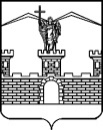   СОВЕТ                     ЛАБИНСКОГО ГОРОДСКОГО ПОСЕЛЕНИЯЛАБИНСКОГО РАЙОНАРЕШЕНИЕот 27.12.2018                                                                                              № 341/86г. ЛабинскО даче согласия администрации Лабинского городского поселения Лабинского района на приобретение нежилого помещения в муниципальную собственность Лабинского городского поселения Лабинского районаВ целях реализации полномочий администрации Лабинского городского поселения Лабинского района, установленных статьей 14 Закона Краснодарского края от 11 мая 2000 года № 265-КЗ «О мировых судьях Краснодарского края»                       по предоставлению помещений для размещения мировых судей и их аппаратов               в помещениях судебных участков, доступных для населения и отвечающих инженерно-техническим и социальным нормативам, в соответствии с Уставом Лабинского городского поселения Лабинского района, Совет Лабинского городского поселения Лабинского района РЕШИЛ:1. Дать согласие администрации Лабинского городского поселения Лабинского района на приобретение в муниципальную казну Лабинского городского поселения Лабинского района недвижимого имущества, состоящего из:- части нежилого здания, кадастровый № 23:46:0204023:432, площадью  457,9 кв.м., конкретно состоящей из помещений № 1-8, 10, 12, 13, 24, расположенных на этаже №1 по адресу: Краснодарский край, Лабинский район, город Лабинск,                ул. Халтурина 22/3;- доли земельного участка с кадастровым № 23:46:0204023:8, расположенного по адресу: город Лабинск ул. Халтурина, 22/3, необходимого для эксплуатации приобретаемых помещений, определяемой пропорционально площадям занимаемых помещений. 2. Контроль за выполнением настоящего решения возложить на комитет по вопросам экономики, бюджету, финансам, налогам, законности и противодействию коррупции Лабинского городского поселения Лабинского района (Садчиков).Настоящее решение вступает в силу со дня его подписания. Глава Лабинского городскогопоселения Лабинского района						        А.Н. КургановПредседатель Совета Лабинского городского поселения Лабинского района 			                 М.И. Артеменко